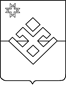 РАСПОРЯЖЕНИЕАдминистрации  муниципального образования «Бурановское»от 11 января 2021 года                      с. Яган-Докья                           №1-р                                                                        	   О внесении изменений в Распоряжение администрации муниципального образования «Бурановское» от 21.10.2020 г. № 21-р «Об утверждении отчета об исполнении бюджета муниципального образования за 9 месяцев 2020 года»Во исполнение требований протеста прокурора Малопургинского района Стяжкина И.В. от 24.12.2020 г. № 42-2020/67996 на Распоряжение администрации муниципального образования «Бурановское» от 23.10.2020 г. № 44-р «Об утверждении отчета об исполнении бюджета муниципального образования за 9 месяцев 2020 года», руководствуясь Уставом муниципального образования «Бурановское» Администрация муниципального образования «Бурановское» Внести изменения в Распоряжение администрации муниципального образования «Бурановское» от 21.10.2020 г. № 21-р «Об утверждении отчета об исполнении бюджета муниципального образования за 9 месяцев 2020 года»:1) п. 2 Распоряжения  изложить в следующей редакции:«Направить Отчет об исполнении бюджета муниципального образования «Бурановское» за 9 месяцев 2020 года в Совет депутатов муниципального образования «Бурановское» и Контрольно-счетный орган муниципального образования «Малопургинский район»2. Опубликовать настоящее распоряжение на официальном сайте муниципального образования «Бурановское»3.	Контроль за исполнением настоящего распоряжения оставляю за собой.    Глава муниципального образования«Бурановское»                                                                      Н.В.Девятова